04-02-2020Sagsnr. 2018 - 22614Dok.nr. 12854915Postboks 1029 3900 Nuuk Tlf: +299 34 50 00 Email: ikiin@nanoq.glwww.nanoq.glDette skal blot registreres som egen undervisning, hvad enten undervisningen foregår i egne eller vejlederklasser. Det efterstræbes at gymnasieskolen tilrettelægger kandidatens uddannelsesplan således, at der ikke kommer overtimer. Dette kan sikres ved at der friholdes en timepulje i uddannelsesplanen, når denne udarbejdes i starten af pædagogikumforløbet. Inussiarnersumik inuulluaqqusillutaMed venlig hilsenIlinniartitaanermut, Kultureqarnermut Ilageeqarnermullu Naalakkersuisoqarfik Departementet for Uddannelse, Kultur, Forskning og Kirke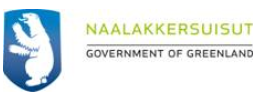 P.O. Box 1029 . 3900 Nuuk 
Oq./Tel.: +299 345000 www.naalakkersuisut.glFortolkning af § 27 i Selvstyrets bekendtgørelse nr. 18 af 17. september 2015 om undervisningskompetence på den gymnasiale uddannelse (pædagogikumbekendtgørelsen).I pædagogikumbekendtgørelsens § 27 står der således:”§ 27.  Praktisk pædagogikum gennemføres normalt på den gymnasieskole, hvor pædagogikumkandidaten er ansat, og gennemføres ved, at pædagogikumkandidaten under vejledning underviser og observerer undervisning i vejlederes klasser samt ved, at pædagogikumkandidaten observerer undervisning i andre fag og områder end egne.
  Stk. 2.  Dele af vejledningen nævnt under stk. 1 kan henlægges til pædagogikumkandidatens egne klasser.
  Stk. 3.  De aktiviteter, der indgår i praktisk pædagogikum og i egen undervisning, fordeles nogenlunde ligeligt mellem pædagogikumkandidatens pædagogikumfag, herunder også de aktiviteter, der inddrager samspil med andre fag.”Der er i bestemmelsen ikke defineret hvor meget der skal undervises i vejleders klasser. 